INFORMAZIONI PERSONALIMatteo Vanzetta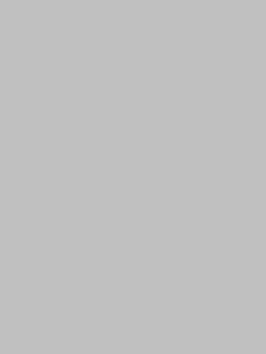  Via Stazione, 29 – 38030 Ziano di Fiemme (TN)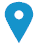  0462/500106     347/0601903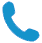 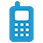  Vanzetta.matteo@gmail.com – matteo.vanzetta@pec.eppi.it 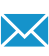 Sesso M | Data di nascita 19/11/1979 | Nazionalità Italiana POSIZIONE RICOPERTATITOLO DI STUDIOLibero professionista progettista termotecnico / Perito Industriale specializzazione termotecnica ESPERIENZA PROFESSIONALE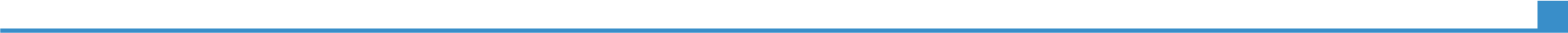 (dal 2004 – ad oggi)Libero professionista titolare (dal 2004 – ad oggi)Studio termotecnico Vanzetta Per. Ind. Matteo – via Stazione, 29 – 38030 Ziano di Fiemme (TN) (dal 2004 – ad oggi)Progettista impianti termotecnici civili e industriali, modellazione energetica, antincendio. (dal 2004 – ad oggi)(dal 2003 – al 2009)Impiegato tecnico (dal 2003 – al 2009)Sistemi Idro Termici S.n.c. – Corso Dolomiti, 45 – 38037 Predazzo (TN) (dal 2003 – al 2009)Progettazione interna impianti termotecnici civili e industriali e modellazione energetica;Computo e contabilità cantiere;Gestione commesse e cantieri; Gestione operai. (dal 2003 – al 2009)(dal 1999 – al 2002)Praticantato (dal 1999 – al 2002)Studio Associato termotecnico Delta – via Fontane, 6 – 38030 Panchià (TN) (dal 1999 – al 2002)Progettista impianti termotecnici civili e industriali, modellazione energetica, antincendio. (dal 1999 – al 2002)(dal 1994 – al 1998)Apprendista idraulico (dal 1994 – al 1998)Sistemi Idro Termici S.n.c. – Corso Dolomiti, 45 – 38037 Predazzo (TN)(dal 1994 – al 1998)Apprendista idraulico su impianti civili e industriali nei periodi estivi. (dal 1994 – al 1998)ISTRUZIONE E FORMAZIONE(1998)Diploma Perito Industriale(1998)Istituto Tecnico Industriale Statale “Guglielmo Marconi” di Padova (PD) Istituto Tecnico Industriale Statale “Guglielmo Marconi” di Padova (PD) (1998)Specializzazione termotecicaSpecializzazione termotecica(2009)(2010)Abilitazione antincendio 818/84(2009)(2010)(2009)(2010)Certificatore energetico Provincia di TrentoCertificatore energetico Provincia di TrentoCOMPETENZE PERSONALILingua madreItalianoItalianoItalianoItalianoItalianoAltre lingueCOMPRENSIONE COMPRENSIONE PARLATO PARLATO PRODUZIONE SCRITTA Altre lingueAscolto Lettura Interazione Produzione orale Tedesco A1A2A1A2A1Sostituire con il nome del certificato di lingua acquisito. Inserire il livello, se conosciutoSostituire con il nome del certificato di lingua acquisito. Inserire il livello, se conosciutoSostituire con il nome del certificato di lingua acquisito. Inserire il livello, se conosciutoSostituire con il nome del certificato di lingua acquisito. Inserire il livello, se conosciutoSostituire con il nome del certificato di lingua acquisito. Inserire il livello, se conosciutoInglese B1B1B1B1A1Sostituire con il nome del certificato di lingua acquisito. Inserire il livello, se conosciutoSostituire con il nome del certificato di lingua acquisito. Inserire il livello, se conosciutoSostituire con il nome del certificato di lingua acquisito. Inserire il livello, se conosciutoSostituire con il nome del certificato di lingua acquisito. Inserire il livello, se conosciutoSostituire con il nome del certificato di lingua acquisito. Inserire il livello, se conosciutoLivelli: A1/A2: Utente base  -  B1/B2: Utente intermedio  -  C1/C2: Utente avanzato Quadro Comune Europeo di Riferimento delle LingueLivelli: A1/A2: Utente base  -  B1/B2: Utente intermedio  -  C1/C2: Utente avanzato Quadro Comune Europeo di Riferimento delle LingueLivelli: A1/A2: Utente base  -  B1/B2: Utente intermedio  -  C1/C2: Utente avanzato Quadro Comune Europeo di Riferimento delle LingueLivelli: A1/A2: Utente base  -  B1/B2: Utente intermedio  -  C1/C2: Utente avanzato Quadro Comune Europeo di Riferimento delle LingueLivelli: A1/A2: Utente base  -  B1/B2: Utente intermedio  -  C1/C2: Utente avanzato Quadro Comune Europeo di Riferimento delle LingueCompetenze comunicativepossiedo buone competenze comunicative acquisite durante la mia esperienza di impiegato tecnico presso l’azienda termosanitaria.Competenze organizzative e gestionaliGestione in partnership di commesse, magazzino e cantiere azienda artigiana termoidraulica, con un team medio di 15 personeCompetenze professionalibuona nei processi di progettazione di direzione lavori impianti.Competenze digitaliAUTOVALUTAZIONEAUTOVALUTAZIONEAUTOVALUTAZIONEAUTOVALUTAZIONEAUTOVALUTAZIONECompetenze digitaliElaborazione delle informazioniComunicazioneCreazione di ContenutiSicurezzaRisoluzione di problemiAvanzatoIntermedioIntermedioIntermedioIntermedioLivelli: Utente base  -  Utente intermedio  -  Utente avanzato Competenze digitali - Scheda per l'autovalutazione Livelli: Utente base  -  Utente intermedio  -  Utente avanzato Competenze digitali - Scheda per l'autovalutazione Livelli: Utente base  -  Utente intermedio  -  Utente avanzato Competenze digitali - Scheda per l'autovalutazione Livelli: Utente base  -  Utente intermedio  -  Utente avanzato Competenze digitali - Scheda per l'autovalutazione Livelli: Utente base  -  Utente intermedio  -  Utente avanzato Competenze digitali - Scheda per l'autovalutazione buona padronanza degli strumenti della suite per ufficio (elaboratore di testi, foglio elettronico, software di presentazione)buona padronanza dei programmi per l’elaborazione energetica buona padronanza degli strumenti della suite per ufficio (elaboratore di testi, foglio elettronico, software di presentazione)buona padronanza dei programmi per l’elaborazione energetica buona padronanza degli strumenti della suite per ufficio (elaboratore di testi, foglio elettronico, software di presentazione)buona padronanza dei programmi per l’elaborazione energetica buona padronanza degli strumenti della suite per ufficio (elaboratore di testi, foglio elettronico, software di presentazione)buona padronanza dei programmi per l’elaborazione energetica buona padronanza degli strumenti della suite per ufficio (elaboratore di testi, foglio elettronico, software di presentazione)buona padronanza dei programmi per l’elaborazione energetica Altre competenze//Patente di guidaA – B – C – DULTERIORI INFORMAZIONIAppartenenza a gruppi / associazioniCorsiCertificazioni//ALLEGATIDiploma abilitazioneDati personaliAutorizzo il trattamento dei miei dati personali ai sensi del Decreto Legislativo 30 giugno 2003, n. 196 "Codice in materia di protezione dei dati personali”.